                                学位中心〔2017〕4号 关于补充第四轮学科评估在校生和用人单位联系人信息的函各参评单位:教育部学位与研究生教育发展中心（简称学位中心）于2016年9月30日启动了第四轮学科评估在校生和用人单位问卷网络调查工作。在前期问卷调查过程中，发现部分学科联系人信息存在错误或重复等问题。为进一步提高问卷有效回收率，减少各学科问卷回收率分布差异，学位中心请各单位对在校生和用人单位联系人信息进行修改或增补。现将有关事宜通知如下：一、报送内容按《全国第四轮学科评估邀请函》（学位中心〔2016〕42号）要求，在校生应报送本单位2013年入学的博士研究生和2014年入学的硕士研究生，毕业生应报送2012年1月1日至2015年12月31日期间毕业研究生目前所在的用人单位联系人。本次补报允许各单位、各学科对未反馈问卷的联系人信息进行修改或增补。对于问卷反馈量低于10份的学科建议优先增补（具体返回数量见附件）。二、报送流程请各单位于2017年1月20日前使用材料填报时的账号和密码登录“第四轮学科评估系统”（系统网址：http：//www.cdgdc.edu.cn/pgsh）完成调查对象信息补报工作，具体流程如下： 1.学科填报各学科登录系统后，可查看本学科之前报送的联系人问卷返回情况。已返回的联系人（系统标记为灰色）信息将不能修改。学科可对未返回调查问卷的联系人信息（如手机、邮箱等）进行修改，也可增补新的联系人。问卷调查对象的联系方式一般不能重复，用人单位联系人为该毕业生的直接上级（了解毕业生的职业发展情况）。2.学校审核学校可登录系统查看各学科信息补报统计情况，并对各学科提交的信息进行查重，在处理重复信息后提交至学位中心。3.材料寄送提交完成后，请在系统中导出《在校生与用人单位联系信息表》，在加盖单位公章后于2017年1月20日前寄送学位中心，并将电子版发送至xkpg@cdgdc.edu.cn。在校生和用人单位问卷调查是第四轮学科评估的重要创新举措。问卷有效返回数量不足可能会对评估结果造成影响，请各单位重视本次调查对象信息补报工作，按时提交有关材料并敦促有关人员积极填答问卷。联 系 人：陈燕、张洪雷通讯地址：北京市海淀区王庄路1号清华同方科技广场B座1705室（邮政编码：100083）联系电话：010-82376802附件：在校生及用人单位调查问卷返回情况统计表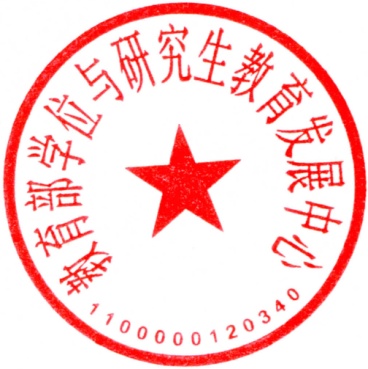 教育部学位与研究生教育发展中心                           2017年1月6日